________________________________________________________________________________Model L 8Verzoek om bij volmacht te stemmenMet dit formulier dient een kiezer een verzoekschrift in om bij volmacht te stemmen.________________________________________________________________________________Kunt u niet zelf naar het stembureau? Dan kunt u een ander voor u laten stemmen. Met dit formulier vraagt u hiervoor toestemming. U kunt ook de ander voor u laten stemmen door dat op de achterzijde van uw stempas in te vullen. U ontvangt uw stempas ongeveer twee weken voor de dag van stemming. Is dat te laat, bijvoorbeeld omdat u in het buitenland bent, dan kunt u dit formulier gebruiken. U kunt dit formulier ook gebruiken als u geen geldig (of een maximaal vijf jaar verlopen) identiteitsdocument heeft. Als u een ander aanwijst om voor u te stemmen met behulp van de achterkant van uw stempas, moet u namelijk een kopie van een geldig (of een maximaal vijf jaar verlopen) identiteitsbewijs meegeven. Vult u dit formulier in, dan hoeft de ander geen kopie van uw identiteitsbewijs te tonen als hij voor u stemt.Wanneer?Uw verzoek moet uiterlijk vrijdag 10 maart 2023 zijn ontvangen door uw gemeente.Wie kan voor u stemmen?Bij de gemeenteraadsverkiezing kan elke andere kiezer in de gemeente voor u stemmen. Hoe stemt de ander voor u?Degene die voor u stemt ontvangt een bewijs dat hij voor u mag stemmen. Deze persoon moet uw stem op hetzelfde moment uitbrengen als zijn eigen stem en mag maximaal voor twee andere kiezers stemmen. Let op!Het initiatief om iemand voor u te laten stemmen moet van u zelf uitgaan. Een ander mag u niet vragen of hij voor u mag stemmen, dat is verboden. Ook is het verboden te betalen voor uw stem, of u op een andere manier te verplichten om uw stem door een ander te laten uitbrengen. U bent dan ook zelf strafbaar.Heeft u eenmaal iemand aangewezen om voor u te stemmen, dan kunt u dit niet meer ongedaan maken. U kunt dan niet meer zelf stemmen.   _______________________________________________________________________________1. StemmingIk dien een verzoek in om bij volmacht te stemmen voor: de verkiezing van de provinciale staten van Overijssel op 15 maart 2023      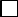  de verkiezing van het algemeen bestuur van het waterschap Rijn en IJssel op 15 maart 2023 de verkiezing van het algemeen bestuur van het waterschap Vechtstromen op 15 maart 2023     _________________________________________________________________________2. Uw gegevensachternaam			eerste voornaam (voluit) en overige voorletters	     geboortedatum (dd-mm-jjjj)		                  			       	                     	    |__ı__| - |__ı__| - |__ı__ı__ı__|woonadres			postcode			plaatsburgerservicenummer (BSN)		e-mailadres (optioneel)		telefoonnummer (optioneel)		_______________________________________________________________________________3. Gegevens van de gemachtigde achternaam			eerste voornaam (voluit) en overige voorletters	     geboortedatum (dd-mm-jjjj)		                  			       	                     	    |__ı__| - |__ı__| - |__ı__ı__ı__|woonadres			postcode			plaatsburgerservicenummer (BSN)		e-mailadres (optioneel)		telefoonnummer (optioneel)		Ander adres gemachtigde?Is de gemachtigde verhuisd (of gaat de gemachtigde verhuizen) in de zes weken vóór de dag van stemming? Vul dan hieronder ook het vorige adres in.(voormalig) woonadres		postcode			plaats_______________________________________________________________________________4. Zijn u en de gemachtigde allebei kiezer voor dezelfde provincie / hetzelfde waterschap? Let op! U kunt alleen een kiezer machtigen om voor u te stemmen als deze kiezer voor dezelfde provincie / hetzelfde waterschap als u mag stemmen. Controleer dat! Mag de gemachtigde voor dezelfde dezelfde provincie / hetzelfde waterschap als u stemmen? Ja	 ga verder naar de ondertekening Nee 	 zoek een andere gemachtigde_______________________________________________________________________________5. Ondertekening door u (de volmachtgever)Ik verklaar dat de onder punt 6 genoemde persoon voor mij gaat stemmen: Datum			________________Handtekening		_______________________________________________________________________________________________6. Ondertekening door degene die voor u stemt (de gemachtigde)